ZUŠ Dezidera  Štraucha v Smižanoch opäť zažiarila     Dňa 27. marca 2015 sa konal skvelý Celoslovenský akordeónový festival v Giraltovciach, na ktorom sa zúčastnili aj žiaci akordeónového oddelenia ZUŠ zo Smižian pod vedením  pani učiteľky Oľgy Horáčkovej. V odbornej porote nechýbali také kapacity ako prof. Miroslav Košnár, či páni Igor Vlach a Jozef Demjan. V neuveriteľne silnej konkurencii naše žiačky zažiarili s ťažkými skladbami, ktoré vyžadovali skvelú technickú prípravu. Že to zvládli na jednotku svedčí fakt, že od zlatého pásma v 2. kategórii Nikolku Plutovú delil len jeden bod.  Janka Marcinková, ktorá súťažila v 3. kategórii, získala bronzové pásmo. Náročnosť súťaže bola skvelou motiváciou do ďalšej práce akordeónového oddelenia, ktoré chystá  nové prekvapenia, o ktorých budete včas informovaní.                                                                               Vedúca klávesového oddelenia,                                                                               Oľga Horáčková, DiS.art.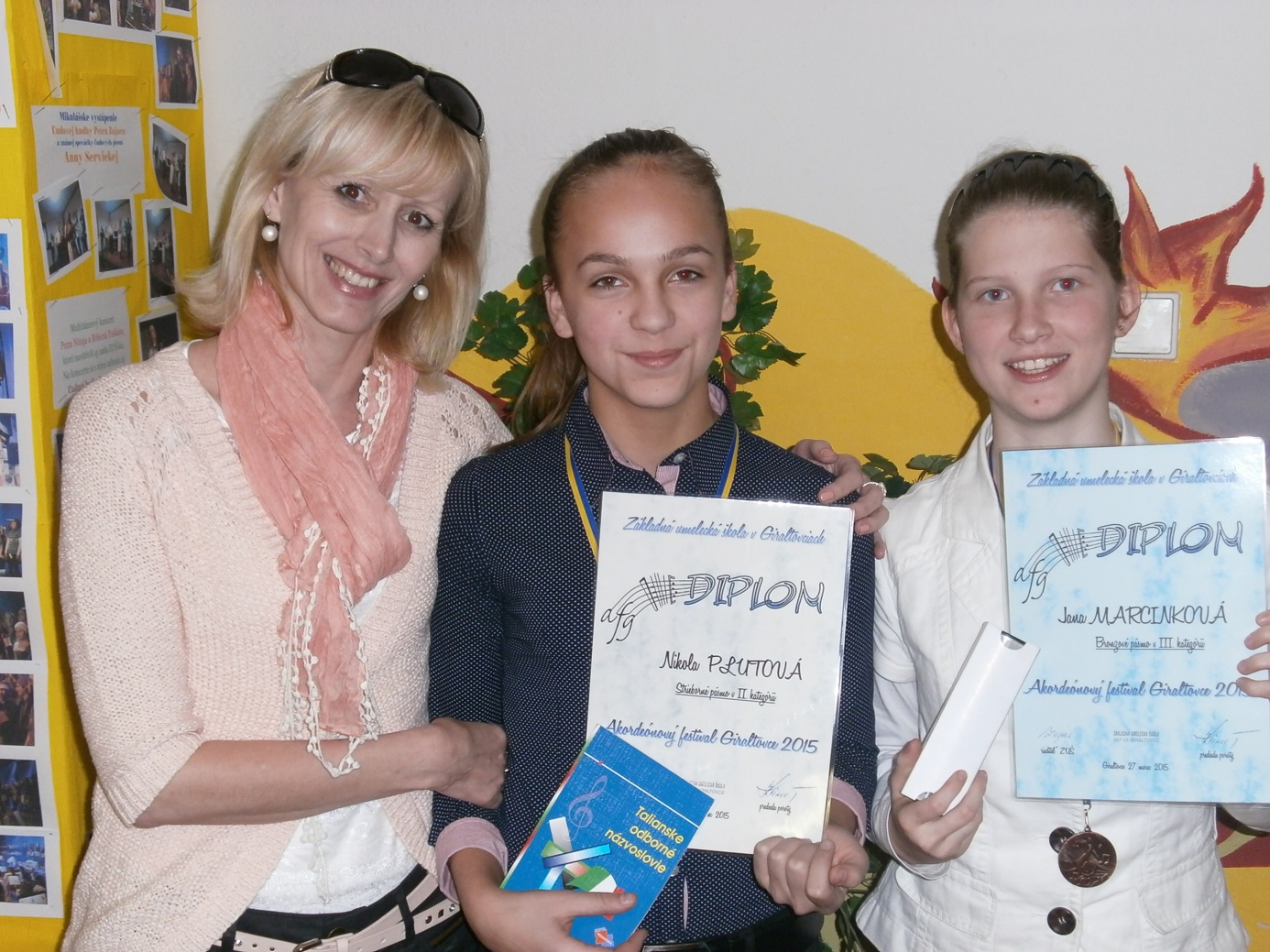 